 ZLÍNSKÝ KRAJSKÝ  FOTBALOVÝ  SVAZ 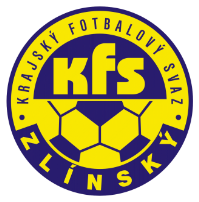 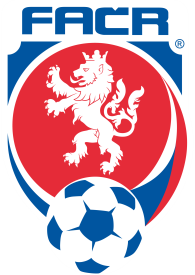 Hradská 854, 760 01 ZLÍN       Tel: 577 019 393Email: lukas@kfszlin.cz  
__________________________________________________________________________Rozhodnutí Zlínského KFS ze dne 26. října 2018Otrusiník Radim – 98090718 – TJ Spartak Hluk – pokuta 100,- Kč, poplatek 300,- Kč	DŘ FAČR § 47/1a, § 20/8 RS KFS čl. 41/1 – opakované napomínání 4 ŽKHolba Petr – 94061161 – TJ Nedašov - pokuta 100,- Kč, poplatek 200,- Kč	DŘ FAČR § 47/1a, § 20/8 RS KFS čl. 41/1 – opakované napomínání 4 ŽKUrban Vladimír	 - 79061460 – TK Vidče - pokuta 100,- Kč, poplatek 200,- Kč	DŘ FAČR § 47/1a, § 20/8 RS KFS čl. 41/1 – opakované napomínání 4 ŽKPaprskář Jaroslav – 99030002 – FK Vigantice - pokuta 100,- Kč, poplatek 200,- Kč	DŘ FAČR § 47/1a, § 20/8 RS KFS čl. 41/1 – opakované napomínání 4 ŽKCmol Ondřej - 86110587	 - FK Dol. Němčí - pokuta 100,- Kč, poplatek 200,- Kč	DŘ FAČR § 47/1a, § 20/8 RS KFS čl. 41/1 – opakované napomínání 4 ŽKKoutník Patrik – 93011765 – TJ FS Napajedla - 	pokuta 100,- Kč, poplatek 200,- Kč	DŘ FAČR § 47/1a, § 20/8 RS KFS čl. 41/1 – opakované napomínání 4 ŽKKlvaňa Tomáš – 92030699 – TJ Nedachlebice - pokuta 100,- Kč, poplatek 200,- Kč	DŘ FAČR § 47/1a, § 20/8 RS KFS čl. 41/1 – opakované napomínání 4 ŽKRezek Jakub – 86041440 – TJ Sokol Ořechov - pokuta 100,- Kč, poplatek 200,- Kč	DŘ FAČR § 47/1a, § 20/8 RS KFS čl. 41/1 – opakované napomínání 4 ŽKSmolík Aleš – 89111153 – TJ Horní Lideč - pokuta 100,- Kč, poplatek 200,- Kč	DŘ FAČR § 47/1a, § 20/8 RS KFS čl. 41/1 – opakované napomínání 4 ŽKJanča Petr – 85042271 – SK Louky -  pokuta 100,- Kč, poplatek 200,- Kč	DŘ FAČR § 47/1a, § 20/8 RS KFS čl. 41/1 – opakované napomínání 4 ŽKVopatřil Jan – 96091450 – TJ Sokol Tečovice - pokuta 100,- Kč, poplatek 200,- Kč	DŘ FAČR § 47/1a, § 20/8 RS KFS čl. 41/1 – opakované napomínání 4 ŽKPavlas Zbyněk- 	88070221 – FK Uh. Ostroh - pokuta 100,- Kč, poplatek 200,- Kč	DŘ FAČR § 47/1a, § 20/8 RS KFS čl. 41/1 – opakované napomínání 4 ŽKBlažek Ondřej – 01020025 – FK Mladcová -  pokuta 50,- Kč, poplatek 50,- Kč	DŘ FAČR § 47/1a, § 20/8 RS KFS čl. 41/1 – opakované napomínání 4 ŽKDostálík David- 	01080199 – FK Chropyně - pokuta 50,- Kč, poplatek 50,- Kč	DŘ FAČR § 47/1a, § 20/8 RS KFS čl. 41/1 – opakované napomínání 4 ŽKJurajda Matěj - 	01071091 – FC Vel. Karlovice - 	pokuta 50,- Kč, poplatek 50,- Kč	DŘ FAČR § 47/1a, § 20/8 RS KFS čl. 41/1 – opakované napomínání 4 ŽKKřenek Martin	- 89040104 – FK Pr. Bečva – ZČN na 3 SU od 23.9.2018, poplatek 200,- KčDŘ FAČR § 45/1 - pohoršující, urážlivé nebo ponižující chování vůči delegovaným osobámRak Pavel – 00081279 – SK Vlachovice – ZČN na 1 SU od 22.9.2018, poplatek 100,- KčDŘ FAČR § 46/1 – vyloučení pro druhé napomenutíKrajcar Petr – 86011782 – TJ Slavkov p/H. – ZČN na 1 SU od 22.9.2018, poplatek 200,- KčDŘ FAČR § 46/1 – vyloučení pro druhé napomenutíNěmec Marek - 	94030447 – TJ FS Napajedla - ZČN na 1 SU od 22.9.2018, poplatek 200,- KčDŘ FAČR § 46/1 – vyloučení pro druhé napomenutíGraclík Petr – 94091149 – FC Val. Příkazy - ZČN na 4 SU od 22.9.2018, poplatek 200,- KčDŘ FAČR § 45/1 - pohoršující, urážlivé nebo ponižující chování vůči delegovaným osobámBobčík Lukáš – 04030085 – FK Dol. Němčí - ZČN na 1 SU od 22.9.2018, poplatek 100,- KčDŘ FAČR § 46/1 – vyloučení pro druhé napomenutíHrbáč Dominik - 05081011– FK Dol. Němčí - ZČN na 1 SU od 22.9.2018, poplatek 100,- KčDŘ FAČR § 46/1 – vyloučení pro druhé napomenutíČernaj Daniel – 83050448 – FC Viktoria Otrokovice – pokuta 5.000,- Kč, poplatek 200,- KčDŘ FAČR §45/2, § 20/8 - pohoršující, urážlivé nebo ponižující chování vůči delegovaným osobámSFK ELKO Holešov – 7210061 – pokuta 500,- KčRS Zl KFS čl.52/1 - nesplnění opatření STK ZL KFS o odstranění nedostatků při nahrávání videa termínsplnění opatření do 19.9.2018FC Viktoria Otrokovice – 7240411 – pokuta 3.000,- Kč, poplatek 100,- KčDŘ FAČR § 56/2, § 20/6 – nenastoupení mužstva k soutěži, KP st. žáků Val.Klobouky – Vik. Otrokovice 3:0 kon.										Zdeněk Kadlček									předseda DK Zl KFS